Baøi 3:U LAØNH TÍNH CUÛA THÖÏC QUAÛNU laønh tính cuûa thöïc quaûn raát hieám. U naøy thöôøng coù hai loaïi laø loaïi khoâng coù cuoáng vaø loaïi coù cuoáng. Loaïi khoâng coù cuoáng goàm nhöõng u nang nhö u môõ, u xô, u papiloâm. Loaïi coù cuoáng goàm coù polyp, u cô, u môõ...Nhöõng u naøy thöôøng hay xuaát phaùt töø mieäng thöïc quaûn (maët sau suïn nhaãn), ngang taàm khí quaûn hoaëc vuøng taâm vò. Khoái löôïng cuûa u to baèng ñaàu ngoùn tay hoaëc baèng quaû quít.Veà maët laâm saøng, beänh caûnh seõ khaùc nhau tuøy theo u to hay nhoû. Neáu laø u nhoû, beänh khoâng coù trieäu chöùng vì noù khoâng gaây trôû ngaïi cho vieäc aên uoáng, khoái u ñöôïc phaùt hieän moät caùch tính côø khi soi thöïc quaûn vì moät lyù do naøo ñoù. Neáu khoái u to, chuùng ta seõ coù trieäu chöùng nuoát khoù vaø chuïp X quang seõ cho chuùng ta thaáy loøng thöïc quaûn bò heïp.Rieâng khoái u mieäng thöïc quaûn coù theå gaây ra trieäu chöùng hoâ haáp, khoái u baät leân haï hoïng vaø che laáp thanh quaûn gaây khoù thôû.Chaån ñoaùn u naøy döïa vaøo soi thöïc quaûn, chuïp X quang vaø laøm sinh thieát.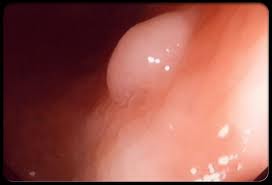 Ñieàu trò.Ñoái vôùi u coù cuoáng chuùng ta duøng thoøng loïng hoaëc keàm sinh thieát caét qua oáng soi thöïc quaûn.Ñoái vôùi u khoâng cuoáng vaø khoâng gaây trôû ngaïi trong vieäc aên uoáng, chuùng ta khoâng can thieäp, nhöng neáu coù taéc thöïc quaûn, phaûi môû thöïc quaûn vaø boùc taùch laáy khoái u.